§958.  Abandonment of entity conversion1.  Conversion abandoned by board of directors.  Unless otherwise provided in a plan of entity conversion of a domestic business corporation, after the plan has been adopted and approved as required by this subchapter and at any time before the entity conversion has become effective, it may be abandoned by the corporation's board of directors without action by the shareholders.[PL 2001, c. 640, Pt. A, §2 (NEW); PL 2001, c. 640, Pt. B, §7 (AFF).]2.  Statement of abandonment.  If an entity conversion is abandoned after articles of entity conversion or articles of charter surrender have been filed with the Secretary of State but before the entity conversion has become effective, a statement that the entity conversion has been abandoned in accordance with this section, executed by an officer or other duly authorized representative of the corporation, must be delivered to the Secretary of State for filing prior to the effective date of the entity conversion.  Upon filing, the statement takes effect and the entity conversion is considered abandoned and does not become effective.[PL 2001, c. 640, Pt. A, §2 (NEW); PL 2001, c. 640, Pt. B, §7 (AFF).]SECTION HISTORYPL 2001, c. 640, §A2 (NEW). PL 2001, c. 640, §B7 (AFF). The State of Maine claims a copyright in its codified statutes. If you intend to republish this material, we require that you include the following disclaimer in your publication:All copyrights and other rights to statutory text are reserved by the State of Maine. The text included in this publication reflects changes made through the First Regular and First Special Session of the 131st Maine Legislature and is current through November 1. 2023
                    . The text is subject to change without notice. It is a version that has not been officially certified by the Secretary of State. Refer to the Maine Revised Statutes Annotated and supplements for certified text.
                The Office of the Revisor of Statutes also requests that you send us one copy of any statutory publication you may produce. Our goal is not to restrict publishing activity, but to keep track of who is publishing what, to identify any needless duplication and to preserve the State's copyright rights.PLEASE NOTE: The Revisor's Office cannot perform research for or provide legal advice or interpretation of Maine law to the public. If you need legal assistance, please contact a qualified attorney.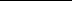 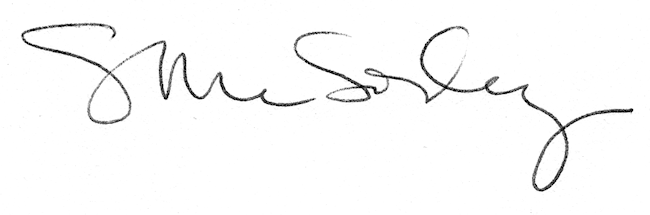 